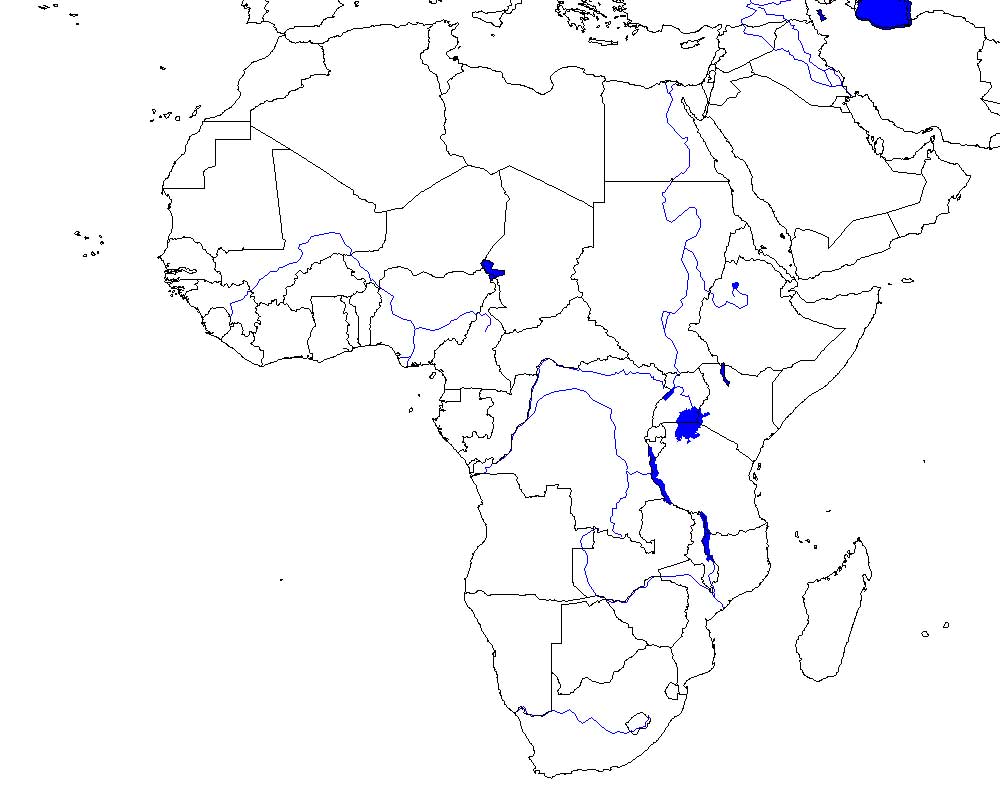 1 – Gibraltarský průliv.2 – Atlantský oceán.3 – Guinejský záliv.4 – Mosambický průliv.5 – Indický oceán.6 – Adenský záliv.7 – Rudé moře.8 – Suezský průplav.9 – Středozemní moře.10 – Záliv Malá a Velká Syrta Ze zápisu zakreslit ostrovy a poloostrovy – bod 8. 